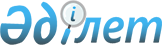 Об утверждении Правил автоматизации ведения бухгалтерского учетаПостановление Правления Национального Банка Республики Казахстан от 27 марта 2017 года № 47. Зарегистрировано в Министерстве юстиции Республики Казахстан 28 апреля 2017 года № 15084.
      Примечание РЦПИ!Порядок введения в действие см. п.6
      В соответствии с подпунктом 63) части второй статьи 15 Закона Республики Казахстан "О Национальном Банке Республики Казахстан" Правление Национального Банка Республики Казахстан ПОСТАНОВЛЯЕТ:
      Сноска. Преамбула - в редакции постановления Правления Национального Банка РК от 19.12.2022 № 122 (вводится в действие c 01.01.2023).


      1. Утвердить прилагаемые Правила автоматизации ведения бухгалтерского учета.
      2. Признать утратившими силу некоторые постановления Правления Национального Банка Республики Казахстан, а также структурные элементы некоторых постановлений Правления Национального Банка Республики Казахстан по перечню согласно приложению к настоящему постановлению.
      3. Департаменту бухгалтерского учета (Рахметова С.К.) в установленном законодательством Республики Казахстан порядке обеспечить:
      1) совместно с Юридическим департаментом (Сарсенова Н.В.) государственную регистрацию настоящего постановления в Министерстве юстиции Республики Казахстан;
      2) в течение десяти календарных дней со дня государственной регистрации настоящего постановления направление его копии в бумажном и электронном виде на казахском и русском языках в Республиканское государственное предприятие на праве хозяйственного ведения "Республиканский центр правовой информации" для официального опубликования и включения в Эталонный контрольный банк нормативных правовых актов Республики Казахстан;
      3) размещение настоящего постановления на официальном интернет-ресурсе Национального Банка Республики Казахстан после его официального опубликования.
      4. Управлению по защите прав потребителей финансовых услуг и внешних коммуникаций (Терентьев А.Л.) обеспечить в течение десяти календарных дней после государственной регистрации настоящего постановления направление его копии на официальное опубликование в периодические печатные издания.
      5. Контроль за исполнением настоящего постановления возложить на заместителя Председателя Национального Банка Республики Казахстан Галиеву Д.Т.
      6. Настоящее постановление вводится в действие по истечении десяти календарных дней после дня его первого официального опубликования, за исключением подпунктов 5), 11) пункта 10 Правил автоматизации ведения бухгалтерского учета, утвержденных настоящим постановлением, которые вводятся в действие с 1 января 2018 года.
      Председатель
      Национального Банка       Д. Акишев
      Утвержденыпостановлением ПравленияНационального БанкаРеспублики Казахстанот 27 марта 2017 года № 47
      Правила автоматизации ведения бухгалтерского учета
      Глава 1. Общие положения
      1. Настоящие Правила автоматизации ведения бухгалтерского учета (далее – Правила) разработаны в соответствии с подпунктом 63) части второй статьи 15 Закона Республики Казахстан "О Национальном Банке Республики Казахстан" и определяют порядок автоматизации ведения бухгалтерского учета финансовыми организациями (за исключением юридических лиц, исключительной деятельностью которых является инкассация банкнот, монет и ценностей), акционерным обществом "Банк Развития Казахстана" и филиалами банков - нерезидентов Республики Казахстан, филиалами страховых (перестраховочных) организаций - нерезидентов Республики Казахстан, филиалами страховых брокеров-нерезидентов Республики Казахстан (далее – организация).
      Сноска. Пункт 1 - в редакции постановления Правления Национального Банка РК от 19.12.2022 № 122 (вводится в действие c 01.01.2023).


      2. Основной целью автоматизации ведения бухгалтерского учета является автоматизация системы сбора, регистрации и обобщения информации об операциях и событиях, совершаемых организациями, и обеспечение заинтересованных лиц полной и достоверной информацией о финансовом положении, результатах деятельности и изменениях в финансовом положении организации путем применения информационных систем, обеспечивающих ведение бухгалтерского учета, (далее – информационная система).
      Допускается ведение бухгалтерского учета субъектами малого предпринимательства, являющимися организациями, осуществляющими микрофинансовую деятельность, и юридическими лицами, осуществляющими деятельность исключительно через обменные пункты на основании лицензии Национального Банка Республики Казахстан на обменные операции с наличной иностранной валютой, с использованием приложений офисных пакетов в порядке, предусмотренном Правилами.
      Сноска. Пункт 2 – в редакции постановления Правления Национального Банка РК от 27.11.2023 № 87 (вводится в действие по истечении десяти календарных дней после дня его первого официального опубликования).


      3. В Правилах используются понятия, предусмотренные законами Республики Казахстан "О бухгалтерском учете и финансовой отчетности", "Об информатизации", а также следующие понятия:
      1) автоматизированное рабочее место – совокупность технических, информационных и программных ресурсов, обеспечивающая участие работника организации в реализации автоматизированных бизнес-процессов;
      2) аудиторский след – процесс отслеживания и фиксирования действий пользователя при совершении сделок (операций) или системных функций;
      3) отчетность по данным бухгалтерского учета – отчетность, формируемая филиалом банка - нерезидента Республики Казахстан, филиалом страховой (перестраховочной) организации - нерезидента Республики Казахстан, филиалом страхового брокера - нерезидента Республики Казахстан;
      4) база данных – совокупность данных, организованных согласно концептуальной структуре, описывающей характеристики этих данных, а также взаимосвязи между их объектами;
      5) централизованный доступ – доступ пользователей удаленных автоматизированных рабочих мест по каналам связи к единой базе данных информационной системы в режиме реального времени;
      6) децентрализованный доступ – доступ пользователей удаленных автоматизированных рабочих мест по каналам связи к единой базе данных информационной системы путем синхронизации локальной базы посредством регламентированной передачи данных;
      7) сторно – бухгалтерская запись по исправлению выявленной ошибки в регистрах бухгалтерского учета.
      Сноска. Пункт 3 - в редакции постановления Правления Национального Банка РК от 19.12.2022 № 122 (вводится в действие c 01.01.2023).


      4. Ведение бухгалтерского учета с применением информационных систем осуществляется с соблюдением требований законодательства Республики Казахстан о бухгалтерском учете и финансовой отчетности.
      5. В информационной системе обеспечивается тождественность:
      1) синтетического (итогового) учета и аналитического (детального) учета;
      2) распечатанных и утвержденных финансовых отчетностей и отчетностей по данным бухгалтерского учета на бумажных носителях либо финансовых отчетностей и отчетностей по данным бухгалтерского учета, представленных в Национальный Банк Республики Казахстан в электронном формате, и электронных финансовых отчетностей и отчетностей по данным бухгалтерского учета, сформированных из информационной системы.
      Сноска. Пункт 5 с изменением, внесенным постановлением Правления Национального Банка РК от 21.09.2020 № 108 (вводится в действие с 16.12.2020).
      6. Для обеспечения непрерывности деятельности организация осуществляет разработку и утверждение руководителем организации либо лицом, его замещающим, или иным органом управления организации внутреннего документа, содержащего:
      1) пошаговые процедуры восстановления (сохранности) информационной системы для обеспечения доступа к ней в случае частичного или полного ее разрушения с указанием перечня возможных аварийных ситуаций, отказов технических средств (потеря питания, выход из строя компонентов системы (модулей, подсистем) и другие);
      2) процедуры безопасности информационной системы, в том числе защиты информации от несанкционированного доступа.
      Сноска. Пункт 6 с изменением, внесенным постановлением Правления Национального Банка РК от 21.09.2020 № 108 (вводится в действие с 16.12.2020).
      6-1. Филиал банка - нерезидента Республики Казахстан, филиал страховой (перестраховочной) организации - нерезидента Республики Казахстан, филиал страхового брокера - нерезидента Республики Казахстан для обеспечения непрерывности деятельности осуществляет разработку и утверждение руководителем банка - нерезидента Республики Казахстан, страховой (перестраховочной) организации - нерезидента Республики Казахстан, страхового брокера - нерезидента Республики Казахстан либо лицом, его замещающим, или иным органом управления банка - нерезидента Республики Казахстан, страховой (перестраховочной) организации - нерезидента Республики Казахстан, страхового брокера - нерезидента Республики Казахстан внутреннего документа, содержащего нормы установленные подпунктами 1) и 2) пункта 6 Правил.
      Сноска. Правила дополнены пунктом 6-1 в соответствии с постановлением Правления Национального Банка РК от 21.09.2020 № 108 (вводится в действие с 16.12.2020).
      7. В целях применения Правил подразделения организации делятся на фронт-офис, мидл-офис (в случае наличия) и бэк-офис.
      Глава 2. Автоматизация ведения бухгалтерского учета
      8. Автоматизация ведения бухгалтерского учета организации обеспечивается в следующей последовательности:
      1) детализированный бухгалтерский учет всех совершаемых организацией операций отражается на основании первичных документов в аналитическом бухгалтерском учете компонентов системы (модулей, подсистем);
      2) информация, содержащаяся в первичных документах, накапливается и систематизируется в регистрах бухгалтерского учета;
      3) данные аналитического учета группируются по счетам синтетического учета;
      4) данные синтетического учета отражаются в главной книге и (или) в базе данных;
      5) на основании информации главной книги и (или) базы данных формируются отдельная финансовая отчетность и отчетность по данным бухгалтерского учета.
      При автоматизации формирования отдельной финансовой отчетности с применением информационной системы организация обеспечивает автоматическое формирование бухгалтерского баланса, отчета о прибылях и убытках, отчета о движении денежных средств, отчета об изменениях в капитале.
      При формировании отчета о движении денежных средств допускается внесение ручных корректировок в показатели отчета о движении денежных средств.
      При автоматизации формирования отчетности по данным бухгалтерского учета с применением информационной системы филиал банка-нерезидента Республики Казахстан, филиал страховой (перестраховочной) организации-нерезидента Республики Казахстан, филиал страхового брокера-нерезидента Республики Казахстан обеспечивает автоматическое формирование отчета об активах и обязательствах, отчета о доходах и расходах и отчета о движении денежных средств.
      Сноска. Пункт 8 - в редакции постановления Правления Национального Банка РК от 21.09.2020 № 108 (вводится в действие с 16.12.2020).
      9. Для автоматизации ведения бухгалтерского учета с применением информационной системы организация обеспечивает разработку и утверждение руководителем организации либо лицом, его замещающим, или иным органом управления организации внутренних документов, содержащих:
      1) перечень применяемых информационных систем (в случае применения двух и более информационных систем);
      2) описание каждой информационной системы, включающее:
      перечень компонентов системы (модулей, подсистем);
      описание назначения каждого компонента системы (модуля, подсистемы);
      взаимосвязь и (или) взаимодействие, в том числе методы и (или) способы обмена и (или) передачи информации, между информационными системами (в случае применения двух и более информационных систем), в разрезе совершаемых операций с описанием осуществляемых бизнес-процессов;
      при наличии взаимодействия компонентов системы (модулей, подсистем) с внешними источниками информации либо с другими информационными системами организации, используемыми для проведения операций (платежей, переоценки, покупки (продажи) ценных бумаг и других операций), описание автоматизации бизнес-процессов.
      Допускается утверждение руководителем организации либо лицом, его замещающим, или иным органом управления организации документов, представленных разработчиком информационной системы, в случае их соответствия требованиям, предусмотренным подпунктом 2) настоящего пункта. 
      3) перечень статей (строк) бухгалтерского баланса организации с указанием в разрезе каждой статьи (строки):
      содержания совершаемой операции, результат которой включается в состав суммы данной статьи (строки) бухгалтерского баланса с указанием счетов бухгалтерского учета;
      компонентов системы (модулей, подсистем), используемых для осуществления бухгалтерских записей, на основании которых формируется данная статья (строка) бухгалтерского баланса.
      9-1. Для автоматизации ведения бухгалтерского учета с применением информационной системы филиал банка - нерезидента Республики Казахстан, филиал страховой (перестраховочной) организации - нерезидента Республики Казахстан, филиал страхового брокера - нерезидента Республики Казахстан обеспечивает разработку и утверждение руководителем банка - нерезидента Республики Казахстан, страховой (перестраховочной) организации - нерезидента Республики Казахстан, страхового брокера - нерезидента Республики Казахстан либо лицом, его замещающим, или иным органом управления банка - нерезидента Республики Казахстан, страховой (перестраховочной) организации - нерезидента Республики Казахстан, страхового брокера - нерезидента Республики Казахстан внутренних документов, содержание которых соответствует требованиям, предусмотренными подпунктами 1), 2) и 3) пункта 9 Правил.
      Сноска. Правила дополнены пунктом 9-1 в соответствии с постановлением Правления Национального Банка РК от 21.09.2020 № 108 (вводится в действие с 16.12.2020).
      10. При автоматизации ведения бухгалтерского учета обеспечивается следующее:
      1) наличие базы данных и (или) главной книги;
      2) возможность выбора типовых операций пользователем автоматизированного рабочего места, применяемых на постоянной основе для отражения операций с использованием однотипных бухгалтерских записей. Критерии отнесения бухгалтерских записей к однотипным бухгалтерским записям определяются внутренними документами организации на основании периодичности их осуществления;
      3) осуществление контроля в информационной системе с периодичностью, установленной внутренними документами организации, за корректностью отражения в результате выбора типовой операции, указанной в подпункте 2) настоящего пункта, бухгалтерской записи.
      В случае изменения требований законодательства Республики Казахстан о бухгалтерском учете и финансовой отчетности, внесения изменений в учетную политику, бизнес-процесса проводимых операций организация вносит соответствующие изменения в настройки информационной системы;
      4) доступ к соответствующим общепринятым справочникам (классификаторам) и их применение с целью унификации информации;
      5) ведение учета клиентов с возможностью просмотра исторических данных в используемой информационной системе по всем проведенным клиентом операциям на основании реквизитов документа, удостоверяющего личность клиента (для физических лиц), номера банковского счета и (или) договора (договоров), заключенного (заключенных) с клиентом, с момента ведения учета клиента в информационной системе;
      6) разграничение прав доступа между работниками организации в зависимости от характера (содержания) операции и функциональных полномочий работника организации, в том числе путем создания порядка санкционирования (утверждения) бухгалтерских записей в информационной системе, предусмотренных внутренними документами организации, с обеспечением адекватного уровня безопасности, описанного во внутренних документах организации;
      7) поддержка различных видов валют (в случае совершения организацией операций с иностранной валютой);
      8) ведение регистров бухгалтерского учета с заполнением обязательных полей, включая проверку на качество входных данных;
      9) содержание аудиторского следа во всех операциях, отраженных в информационной системе;
      10) централизованный или децентрализованный доступ автоматизированного рабочего места к базе данных и (или) к главной книге;
      11) формирование отчета обо всех проведенных сторно;
      12) взаимосвязь между информационными системами, используемыми для проведения операции;
      13) осуществление бухгалтерских записей в информационной системе в момент совершения операции или события либо непосредственно после их окончания;
      14) осуществление сторно в день обнаружения ошибки и исключение возможности осуществления сторно прошлой датой. 
      11. Проверка актуализации информации, содержащейся во внутренних документах организации, указанных в пунктах 6 и 9 Правил, с фактическими бизнес-процессами и процессами, совершаемыми в информационной системе, проводится не реже одного раза в год, результат которой фиксируется решением соответствующего органа организации, определенного внутренним документом организации.
      12. На уровне главной книги совершаемые организацией операции отражаются на счетах бухгалтерского учета в соответствии с типовыми планами счетов бухгалтерского учета, утвержденными постановлениями Правления Национального Банка Республики Казахстан:
      от 22 сентября 2008 года № 79 "Об утверждении Типового плана счетов бухгалтерского учета для отдельных субъектов финансового рынка Республики Казахстан" (зарегистрировано в Реестре государственной регистрации нормативных правовых актов под № 5348);
      от 31 января 2011 года № 3 "Об утверждении Типового плана счетов бухгалтерского учета в банках второго уровня, ипотечных организациях, акционерном обществе "Банк Развития Казахстана и филиалах банков - нерезидентов Республики Казахстан" (зарегистрировано в Реестре государственной регистрации нормативных правовых актов под № 6793);
      от 22 декабря 2017 года № 251 "Об утверждении Типового плана счетов бухгалтерского учета для страховых (перестраховочных) организаций, исламских страховых (перестраховочных) организаций, обществ взаимного страхования и филиалов страховых (перестраховочных) организаций - нерезидентов Республики Казахстан, Инструкции по ведению бухгалтерского учета страховыми (перестраховочными) организациями, исламскими страховыми (перестраховочными) организациями, обществами взаимного страхования и филиалами страховых (перестраховочных) организаций - нерезидентов Республики Казахстан и внесении изменений и дополнений в некоторые нормативные правовые акты Республики Казахстан по вопросам ведения бухгалтерского учета" (зарегистрировано в Реестре государственной регистрации нормативных правовых актов под № 16390).
      Сноска. Пункт 12 - в редакции постановления Правления Национального Банка РК от 22.11.2021 № 100 (вводится в действие по истечении десяти календарных дней после дня его первого официального опубликования).


      Приложениек постановлению ПравленияНационального БанкаРеспублики Казахстанот 27 марта 2017 года № 47
      Перечень некоторых постановлений Правления Национального Банка Республики Казахстан, а также структурных элементов некоторых постановлений Правления Национального Банка Республики Казахстан, признанных утратившими силу
      1. Постановление Правления Национального Банка Республики Казахстан от 24 августа 2012 года № 272 "Об утверждении Правил автоматизации ведения бухгалтерского учета" (зарегистрированное в Реестре государственной регистрации нормативных правовых актов под № 7982, опубликованное 12 декабря 2012 года в газете "Казахстанская правда" № 431-432 (27250-27251).
      2. Пункт 4 Перечня изменений и дополнений, вносимых в некоторые нормативные правовые акты Национального Банка Республики Казахстан по вопросам бухгалтерского учета и финансовой отчетности микрофинансовых организаций, являющегося приложением к постановлению Правления Национального Банка Республики Казахстан от 24 декабря 2012 года № 388 "О внесении изменений и дополнений в некоторые нормативные правовые акты Национального Банка Республики Казахстан по вопросам бухгалтерского учета и финансовой отчетности микрофинансовых организаций" (зарегистрированное в Реестре государственной регистрации нормативных правовых актов под № 8350, опубликованное 5 июня 2013 года в газете "Казахстанская правда" № 190-191 (27464-27465).
      3. Постановление Правления Национального Банка Республики Казахстан от 18 июня 2015 года № 123 "О внесении изменения в постановление Правления Национального Банка Республики Казахстан от 24 августа 2012 года № 272 "Об утверждении Правил автоматизации ведения бухгалтерского учета" (зарегистрированное в Реестре государственной регистрации нормативных правовых актов под № 11700, опубликованное 27 июля 2015 года в информационно-правовой системе "Әділет" республиканского государственного предприятия на праве хозяйственного ведения "Республиканский центр правовой информации Министерства юстиции Республики Казахстан").
      4. Пункт 6 Перечня нормативных правовых актов Республики Казахстан по вопросам ведения бухгалтерского учета, являющегося приложением к постановлению Правления Национального Банка Республики Казахстан от 28 января 2016 года № 6 "О внесении изменений в некоторые нормативные правовые акты Республики Казахстан по вопросам ведения бухгалтерского учета" (зарегистрированное в Реестре государственной регистрации нормативных правовых актов под № 13415, опубликованное 4 апреля 2016 года в информационно-правовой системе "Әділет" республиканского государственного предприятия на праве хозяйственного ведения "Республиканский центр правовой информации Министерства юстиции Республики Казахстан").
					© 2012. РГП на ПХВ «Институт законодательства и правовой информации Республики Казахстан» Министерства юстиции Республики Казахстан
				